Hoa Loi Primary SchoolStudent’s name : ……………………………  ;  Class:5….ĐỀ ÔN TIẾNG ANH LỚP 5 ĐỀ 2 ( TỪ 23 – 27/3/2020 )1.Look and write 2.Look , read and write.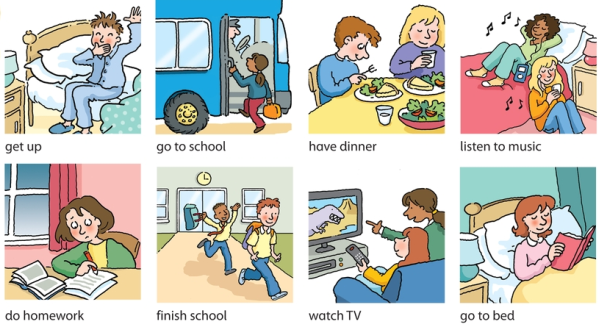 I get up at six o’clock.Sally _____________ up  at seven o’clock.I ___________ my homework in the morning.Sally _________ her homework in the evening.I ___________  school by bus.Sally ___________  school by car.We ___________ school at three o’clock.We ______________ dinner at 6.30 p.m.I _________________TV in the evening.Sally _______________ to music.I _________________________ to bed at nine  o’clock.Sally_________________________ to bed at ten  o’clock.Yes, it isNo , it isn’t.Yes, they are.No, they aren’t.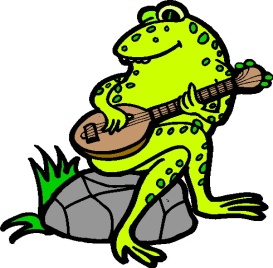 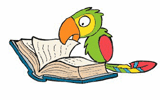 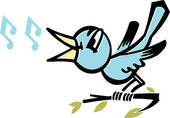 Is the frog playing the guitar ?Is the parrot reading a book ?Are the birds singing ?………………………………………………………………………………………………………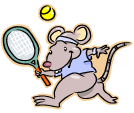 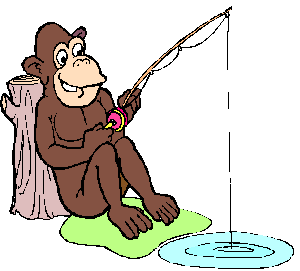 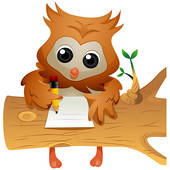 Is the  rat sleeping ?Is the monkey fishing ?Is the owl writing ?………………………………………………………………………………………………………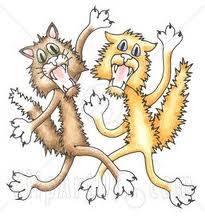 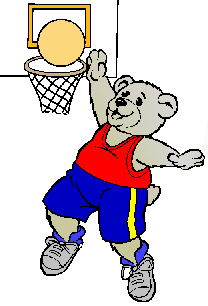 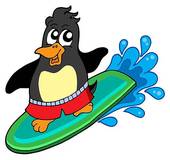 Are the cats fighting?Is the bear playing volleyball ?Is the penguin surfing ?……………………………………………………………………………………………………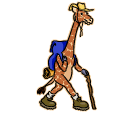 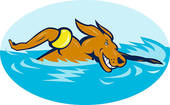 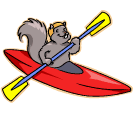 Is the giraffe walking ?Is the dog running ?Is the squirrel kayaking ?…………………………………………………………………………………………………………